MATHS APPLIED INVESTIGATIONRADIOACTIVE DECAY SIMULATION USING M AND Ms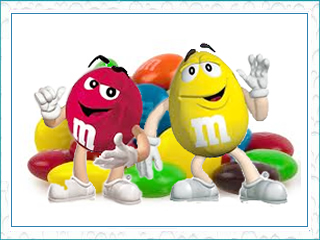 In this investigation the process of radioactive decay is simulated using M & Ms. Each M & M represents a radioactive atom.  A cup of M & M’s is thrown onto the table.  When an M & M lands on its ‘blank’ side it is deemed to have ‘decayed’- or changed into another atom.Please dispose of your ‘decayed’ M and Ms thoughtfully!For this investigation, you and a partner will need a cup and a bag of M and Ms. Make sure that you have close to 50 in total.Along with the rest of the class throw your M&M’s onto your desk to simulate radioactive decay. Count your ‘living M&M’s each throw and contribute your results to a class set. 1	Using your calculator plot a scatter plot for the number of M & Ms remaining.2	Make a freehand copy of your screen plot.3	Choose an appropriate algebraic model and find the relationship between the class living M & Ms and the number of throws.4 	Describe the graph in terms of the variables in the investigation.5	The half-life of a radioisotope (radioactive atom type of an element) is defined as the time it takes for half the sample to have decayed to another atom type.  Determine the half-life (in throws) for the M & Ms.6	Radioactive decay can also be simulated using a large number of dice. In this case rolling a ’6’ represents a decayed atom. If 50 dice were to be used in such a simulation how would you expect the decay graph and algebraic model be different from the M & M simulation? What would you expect the half-life to be?7	Radioisotopes have many applications in everyday life in fields such as medicine, industry and even in the household!  Find out the half-lives of the following radioisotopes:	
Americium-241 (as used in smoke detectors)Carbon-14 (as used for radiocarbon dating)Barium-137m (d)	Another radioisotope8	Find out how radiocarbon dating works in practice.TEACHER NOTESRADIOACTIVE DECAY SIMULATION USING M AND MsThis is an investigation that students really enjoy!. Polystyrene cups work well for this.Whilst there are about 50 M & Ms in a single bag it is cheaper to buy bulk and distribute in cups of 50 or so.I’ve used this investigation as a way of introducing exponential decay or starting work with graphs of the form y = abx without the “ask for a model, etc.”An alternative to this investigation involves starting with one dice for each class member.  Set the scene of your typical reality TV household/ TV survivor scenario. A ‘6’ represents the person voted out.  (But dice don’t taste as nice as M&M’s.)When making a ‘freehand copy’ of a screen plot students should be encouraged to label axes and give an indication of the scaling of the graphThrow numberGroup results Living M and MsClass resultsLiving M and Ms0